Osayuki Benjamin ikhinmwin17\eng01\005Chemical engineeringEngineering maths assignment 3a)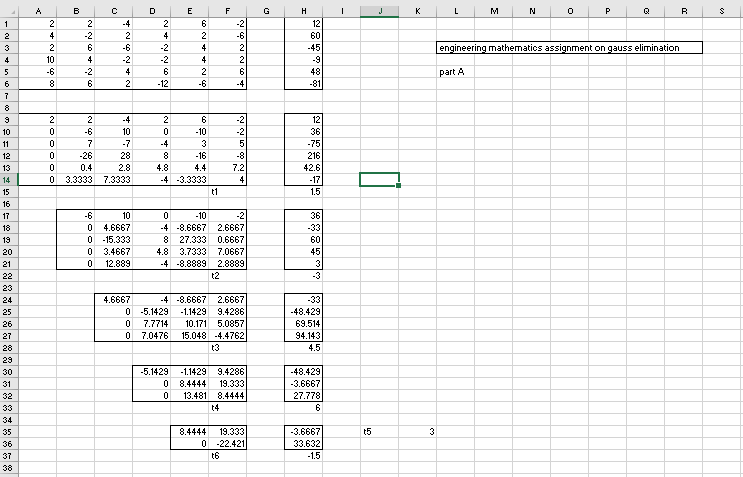 b) 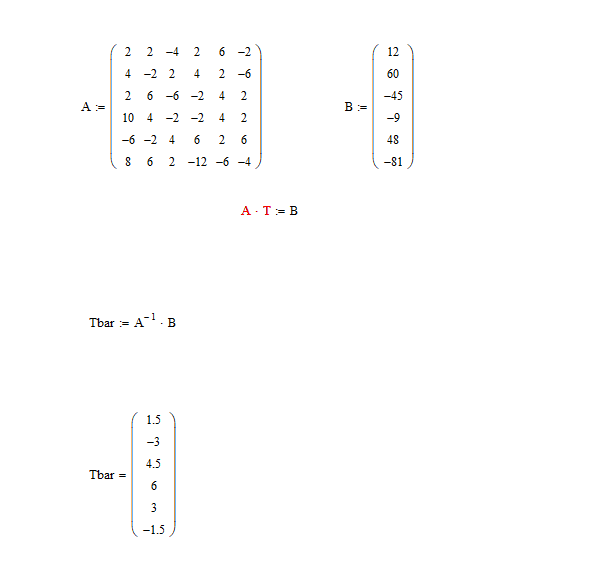 c) 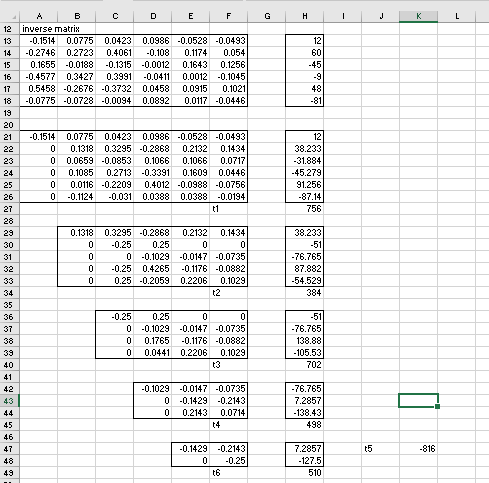 d) 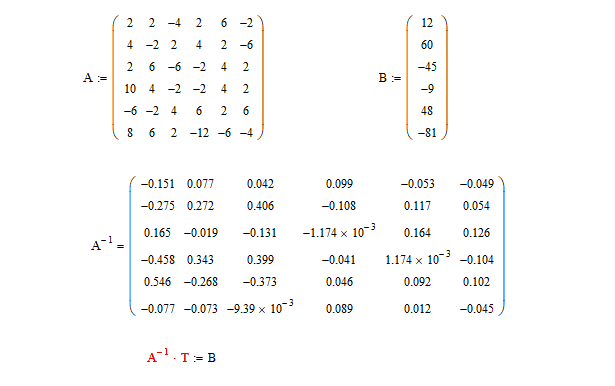 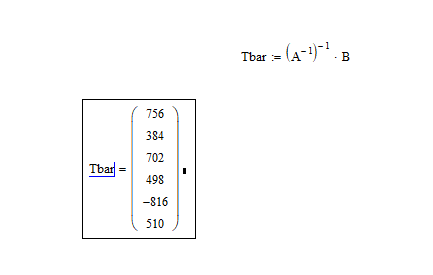 